О проведении краевого праздника «Единый клубный день «Её величество-семья», посвященный 10-летию учреждения Всероссийского дня семьи, любви и верности. Информационное письмоС целью усиления роли семьи в государстве, сохранения памяти о православных святых Петра и Февронии Муромских, символизирующих любовь, верность и милосердие,  а также преемственности лучших семейных традиций КАУ «Алтайский государственный Дом народного творчества» проводит 8 июля 2018 года краевой праздник «Единый клубный день «Её величество - семья», посвящённый 10-летию учреждения Всероссийского дня семьи, любви и верности.К участию приглашаются все культурно-досуговые учреждения региона. Героями праздника являются семьи: молодые, многодетные, семьи-юбиляры.При организации мероприятий рекомендуется не ограничиваться проведением праздничных концертов, а использовать содержательные формы культурно-досуговой деятельности. Праздничные и торжественные мероприятия: торжественные юбилейные регистрации брака, чествования многодетных семей, супругов, фестивали по сохранению семейных традиций, парады семейных увлечений, фотовыставки из семейного альбома, выставки семейного творчества, книжные выставки на тему «Семья, любовь, брак»,  развлекательные программы, поздравительные акции и др.Для включения в число участников краевого праздника, необходимо подать заявку об участии в срок до 25 июня 2018 года в КАУ «Алтайский государственный Дом народного творчества» в отдел реализации социально-творческих проектов на e-mail: dosugcntd@mail.ru (Приложение №1).Не позднее 11 июля 2018 года просим предоставить информацию о проведении единого клубного дня с указанием места, формы проведения мероприятия, количества обслуженных зрителей и количества участников, фотоматериалы в электронном виде. По итогам краевого праздника будут определены десять дипломантов данного проекта.Сапега Олеся Николаевна8(3852)63-36-44                                                                                                Приложение №1Заявкана участие в едином клубном Дне «Её величество - семья»1. Район(город)____________________________________           2. Учреждение культуры (полное название)_______________________________________________________Форма проведения мероприятия в рамках Единого клубного Дня1.______________________________________________________      (перечислить все учреждения, планируемые мероприятия)2._______________________________________________________3._______________________________________________________УПРАВЛЕНИЕАЛТАЙСКОГО КРАЯПО КУЛЬТУРЕИ АРХИВНОМУ ДЕЛУКРАЕВОЕ АВТОНОМНОЕ УЧРЕЖДЕНИЕ «АЛТАЙСКИЙ ГОСУДАРСТВЕННЫЙ ДОМ НАРОДНОГО ТВОРЧЕСТВА»         (КАУ АГДНТ)ул. Ползунова, 41, г. Барнаул,  656043,тел./факс (3852)  63-39-59,e-mail: cntd@mail.ruУПРАВЛЕНИЕАЛТАЙСКОГО КРАЯПО КУЛЬТУРЕИ АРХИВНОМУ ДЕЛУКРАЕВОЕ АВТОНОМНОЕ УЧРЕЖДЕНИЕ «АЛТАЙСКИЙ ГОСУДАРСТВЕННЫЙ ДОМ НАРОДНОГО ТВОРЧЕСТВА»         (КАУ АГДНТ)ул. Ползунова, 41, г. Барнаул,  656043,тел./факс (3852)  63-39-59,e-mail: cntd@mail.ruУПРАВЛЕНИЕАЛТАЙСКОГО КРАЯПО КУЛЬТУРЕИ АРХИВНОМУ ДЕЛУКРАЕВОЕ АВТОНОМНОЕ УЧРЕЖДЕНИЕ «АЛТАЙСКИЙ ГОСУДАРСТВЕННЫЙ ДОМ НАРОДНОГО ТВОРЧЕСТВА»         (КАУ АГДНТ)ул. Ползунова, 41, г. Барнаул,  656043,тел./факс (3852)  63-39-59,e-mail: cntd@mail.ruУПРАВЛЕНИЕАЛТАЙСКОГО КРАЯПО КУЛЬТУРЕИ АРХИВНОМУ ДЕЛУКРАЕВОЕ АВТОНОМНОЕ УЧРЕЖДЕНИЕ «АЛТАЙСКИЙ ГОСУДАРСТВЕННЫЙ ДОМ НАРОДНОГО ТВОРЧЕСТВА»         (КАУ АГДНТ)ул. Ползунова, 41, г. Барнаул,  656043,тел./факс (3852)  63-39-59,e-mail: cntd@mail.ruРуководителям органов культуры районов и городов краяДиректорам МФКЦ Руководителям районных методических служб30.01.2018 г.30.01.2018 г.№12Руководителям органов культуры районов и городов краяДиректорам МФКЦ Руководителям районных методических службНа №Руководителям органов культуры районов и городов краяДиректорам МФКЦ Руководителям районных методических службДиректор 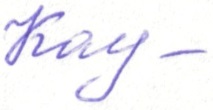 Е.В. Карпова